ЛИРА-САПР 2015 R2Выпущен релиз 2 программного комплекса ЛИРА-САПР 2015Новые возможности, функции и доработки в ПК ЛИРА САПР 2015 R2ВИЗОР-САПРРасширены возможности экспорта в программу "ФОК Комплекс", предназначенную для проектирования столбчатых и ленточных фундаментов. Теперь вычисленные РСН можно передать в "ФОК Комплекс" в виде нагрузок для расчета как отдельно стоящих, так и ленточных фундаментов. 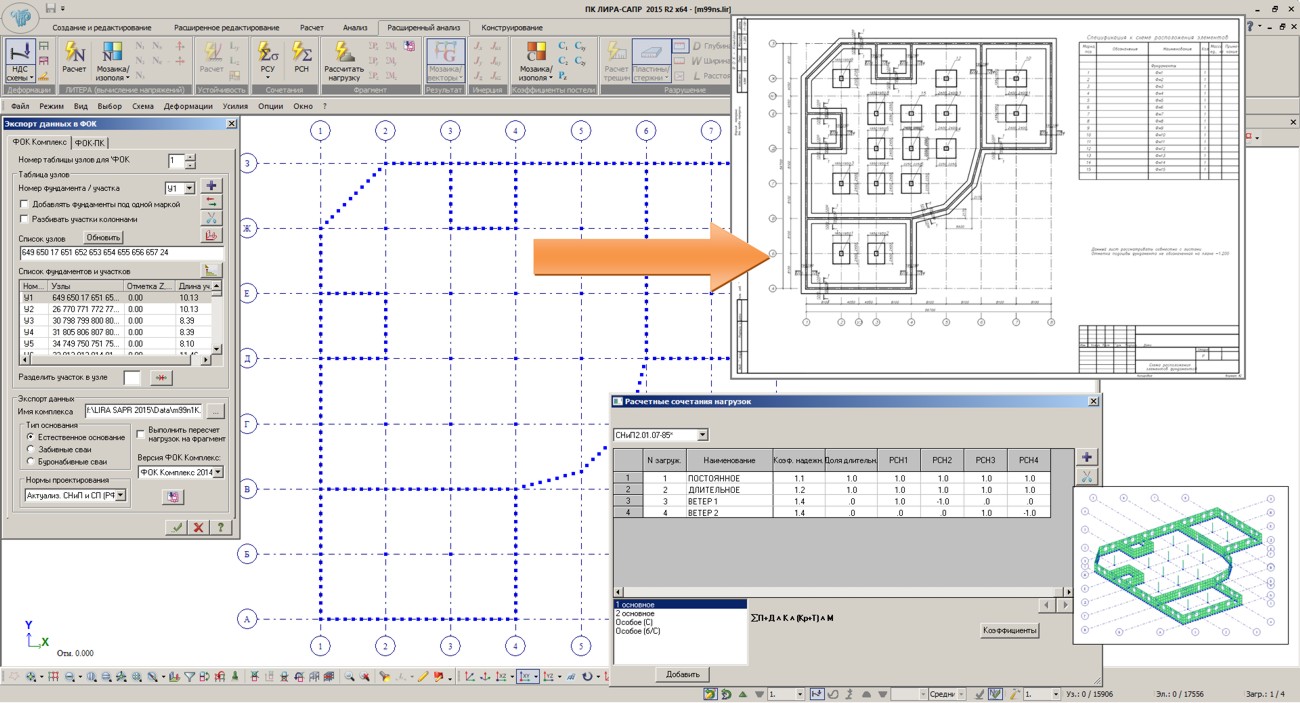 Усовершенствован режим триангуляции "Контур с отверстиями". Добавлена возможность внесения корректировок в расчетную модель без потери введенного контура. Добавлена визуализация нестандартных сечений во флаг рисования "Показать поперечные сечения стержней". Добавлена возможность копирования и перемещения относительно произвольной плоскости. Добавлена возможность создания резервных копий файла, наряду с файлом автосохранения ~.lir При использовании системы Монтаж+, и расчете РСН исправлены ошибки при построении эпюр для стержней и визуализации нагрузки. Сечение по разрезу пластин и объемных КЭ теперь обновляется при смене мозаик. Исправлена ошибка при выводе "Информация об узле", при которой не отображались группы объединения перемещений, в которые он входит. Исправлена ошибка при копировании групп объединения перемещений. Добавлено сохранение данных для расчета одиночной сваи. Для повышения удобства при чтении результатов, добавлена возможность управления шириной ленты шкалы при выводе изополей и мозаик. 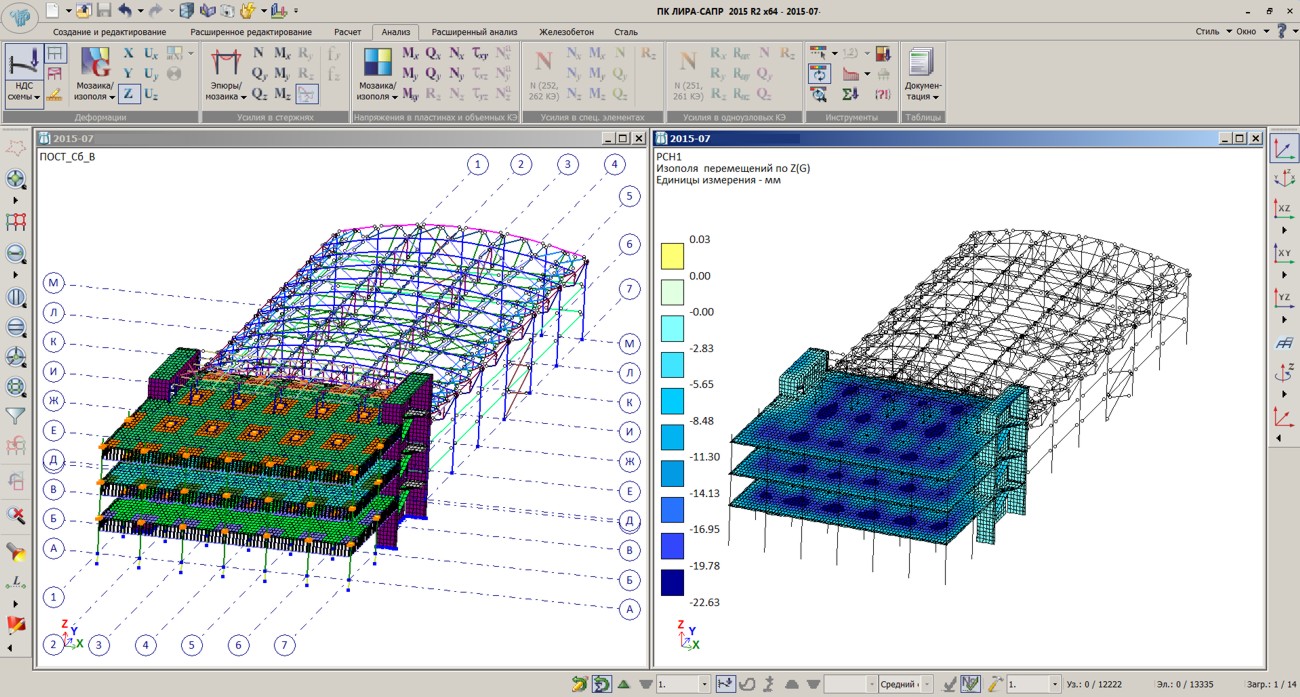 Изменены пределы зуммирования изображений в рабочем окне, расчетные схемы могут отображаться в уменьшенном масштабе. Исправлен алгоритм выдачи результатов подбора симметричного и несимметричного армирования в "Информации об элементе". Уточнено формирование величины максимального диаметра для подбора арматуры по ДБН В.2.6-2009 для 2ПС. Устранена проблема при импорте нестандартных сечений из форматов IFC и *.LiraKM (неверно вычислялись ядровые расстояния и угол чистого вращения). Добавлена совместимость с Revit Structure 2016 РСУРазработан новый алгоритм формирования расчетных сочетаний усилий. Для больших размеров задач в зависимости от исходных данных новый алгоритм позволяет получить ускорение в 2-3раза. Усовершенствована работа с внутренними группами расчетных сочетаний (А1-D1, А2-D2). Уточнен алгоритм учета тормозных нагрузок при формировании неблагоприятных сочетаний нагрузок. Расширены возможности использования сопутствующих загружений. Cистема документирования "Книга отчетов"Улучшена интуитивность работы с новыми таблицами и книгой отчетов. Расширен список доступных таблиц. Реализованы все таблицы результатов статического и динамического расчетов. Добавлена возможность печати выделенных строк таблицы. В работе фильтра таблиц добавлена возможность округлять числа до заданной точности. 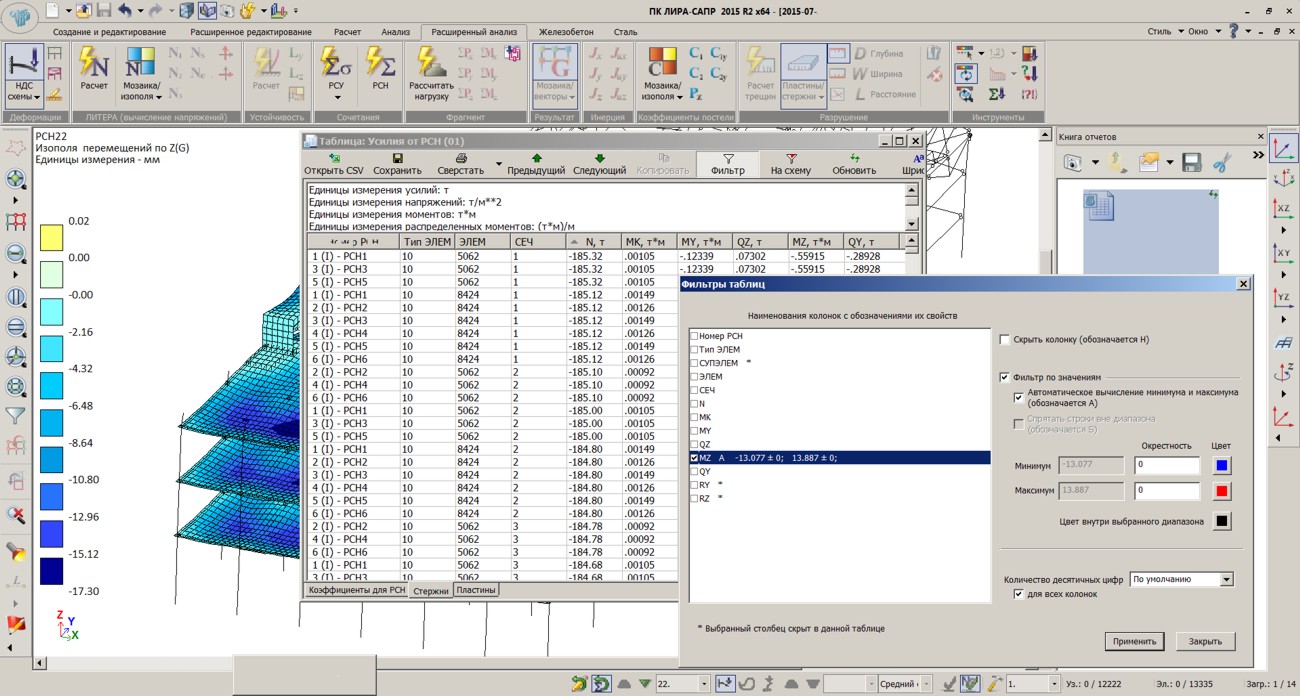 Ускорена операция обновления книги отчетов. Ускорена работа фильтра таблиц. Устранена сбивка столбцов таблиц, возникавшая в некоторых случаях. Исправлена нумерация разделов при наличии объектов, которые пропускаются при верстке. Добавлена возможность сохранения настроек разделов "Стиль при верстке", "Стиль станицы", "Пропускать при верстке". МКЭ-процессорУсовершенствован модуль расчета грунтовых массивов с использованием модернизированных объемных нелинейных КЭ-271-274 и КЭ-276, учитывающих разгружающую ветвь, не совпадающую с ветвью нагрузки. Для схем, которые содержат объемные конечных элементы, ускорена (на некоторых задачах до 4 раз) наиболее затратная по времени операция " факторизация (разложение) общей матрицы жесткости. Добавлена возможность расчета параметров трещин для нелинейных КЭ, при описании арматурных включений в виде процента армирования. Откорректирован расчет на устойчивость для схем, частично или полностью состоящих из стержней. Исправлен расчет на температурные воздействия в шаговой и инженерной нелинейности. Уточнен расчет жесткости свай при учете зоны hd. Супер-элемент теперь не обязательно должен иметь внутренние нагрузки. Расчет железобетонных конструкцийПродавливаниеИсправлена ошибка при построении контуров продавливания для схем, в которых есть небольшие отклонения колонн от вертикали. Внесена правка в расчет нагрузок на узел продавливания при положении колонн у края и угла плиты. Уточнены значения критериев РСУ продавливания. Добавлена возможность формирования РСУ продавливания для задач МЕТЕОРа. Внесены корректировки в алгоритм вычисление величины изгибающих моментов и перерезывающих сил, учитываемых при расчете на продавливание, которые могут быть восприняты бетоном для норм СП 52-101-2003 (п.3.87) и СП 63.13330.2012 (п.8.1.49). 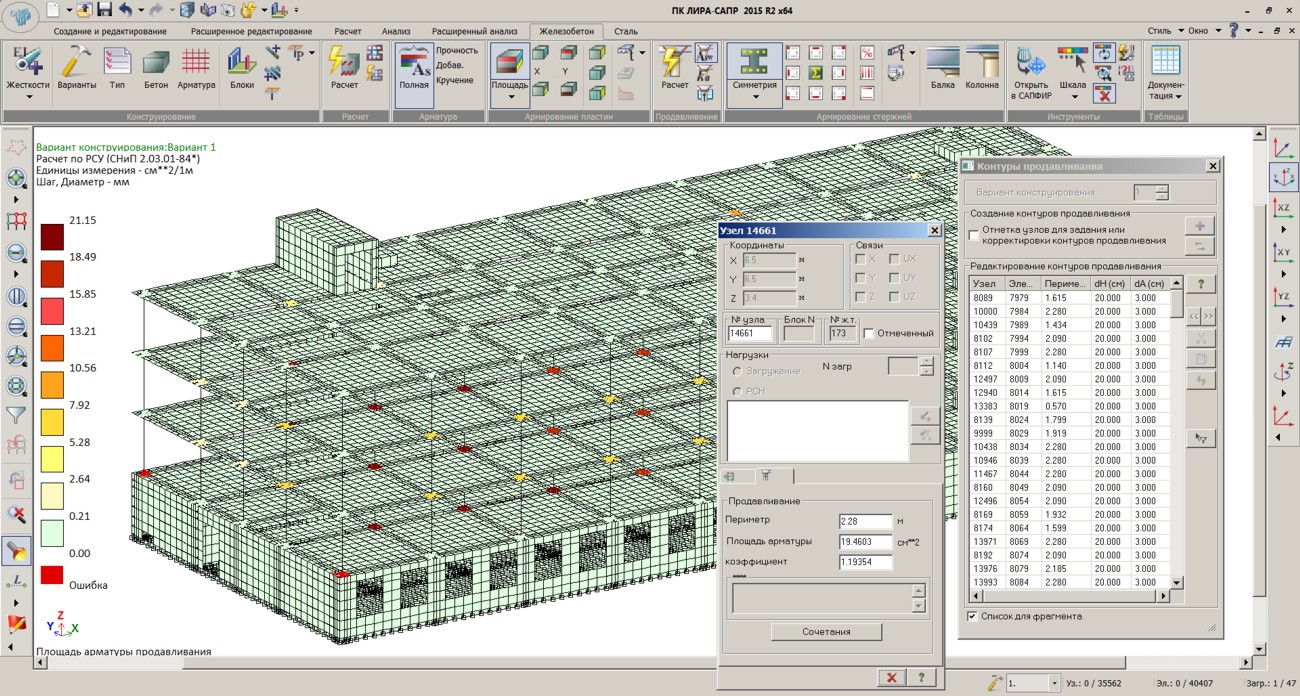 Внесены корректировки в алгоритм вычисление величины моментов сопротивления расчетного контура бетона при продавливании для граней, параллельных местной оси колонны Y1. Уточнено вычисление величины поперечных усилий, воспринимаемых бетоном в пределах пирамиды продавливания для норм СНиП 2.03.01-84. Расчет для нормативов СНиП 2.03.01-84, ДБН В.2.6-98:2009, СП 52-101-2003, СП 63.13330.2012Уточнен алгоритм подбора продольной арматуры круглых и кольцевых сечений по первому предельному состоянию. Для внецентренно-сжатых элементов при подборе продольной арматуры по первому предельному состоянию исправлено вычисление расчетной величины изгибающих моментов, когда преобладают моменты от случайных эксцентриситетов. Уточнено влияние случайных эксцентриситетов на вычислении напряжений. Уточнена выдача результатов проверки заданного армирования для случаев, когда в сечении размещено более 40 арматурных стержней продольной арматуры. Ускорен алгоритм расчета на заданное армирование (определения коэффициента запаса несущей способности сечения). Расчет для норм СП 63.13330.2012Для пластинчатых элементов уточнен алгоритм подбор арматуры по первому предельному состоянию по методике Вуда. Изменен алгоритм вычисления средних напряжений в сечениях элементов при учете влияния сжимающих и растягивающих напряжений по полосе между наклонными трещинами (п.8.1.34). Реализован новый алгоритм определения площади растянутой арматуры для вычисления значения ширины (пп.8.2.15-8.2.18) и базового расстояния между трещинами (п.8.2.17), при подборе площади арматуры по второму предельному состоянию. Реализован новый алгоритм подбора арматуры на совместное действие крутящего момента и поперечной силы (п.8.1.41). Введен расчет на действие крутящего момента по прочности элемента между пространственными сечениями (п.8.1.37). Уточнен алгоритм при проверке несущей способности сечений по второму предельному состоянию. Усовершенствована методика подбора площади арматуры по второму предельному состоянию для сечений элементов, у которых высота значительно превышает ширину. Расчет для норм СП 52-101-2003Реализован новый алгоритм определения значений напряжений в растянутой арматуры для вычисления значения ширины раскрытия трещин (пп.4.10 - 4-12) при подборе площади арматуры по второму предельному состоянию. Разработан новый алгоритм подбора арматуры на совместное действие крутящего момента и поперечной силы (п.3.79). Изменен алгоритм вычисления средних напряжений в сечениях элементов, при учете влияния сжимающих и растягивающих напряжений по полосе между наклонными трещинами. Локальный режим армированияИзменен алгоритм преобразование расчетных сочетаний усилий (РСУ) при импорте исходных данных из подсистемы "ЛИР-ВИЗОР". В группу "А" вошли уникальные комбинации загружений, восстановленные на базе РСУ групп "B1-D1" и "C2-D2". В группу B вошли уникальные комбинации загружений, восстановленные на базе РСУ "A1", "A2" и "B2". Уточнено формирование величины максимального диаметра для подбора арматуры по ДБН В.2.6-2009 для 2ПС. Расчет металлических конструкцийПри расчете по второму предельному состоянию для изгибаемых элементов учтен коэффициент ответственности. Реализованы требования ДБН В.2.6-198:2014 Внесено исправление в алгоритм расчета рамного узла. ГРУНТИсправлено вычисление веса водонасыщенного грунта выше уровня условного фундамента, с учетом взвешивающего действия воды. Справочная система и новые обучающие примерыВ ПК ЛИРА-САПР 2015 R2 обновлена справочная система, добавлено руководство по использованию "Книги Отчетов", а также включены новые обучающие примеры: Пример 9. Расчет конструкции на грунтовом основании с применением системы ГРУНТ. Пример 22. Расчет конструкции на свайном основании с вычислением жесткости свай при помощи системы ГРУНТ (использование новых КЭ 57). САПФИР-КОНСТРУКЦИИРеализовано автоматическое сохранение всех создаваемых поперечных сечений колонн и балок в библиотеку проекта. В параметры элементов по умолчанию добавлена возможность назначить цвет физической и аналитической модели для элементов: стена, перегородка, плита, фундаментная плита, жб/стальная колонна, жб/стальная балка, призма, поверхность, поверхность вращения и крыша. 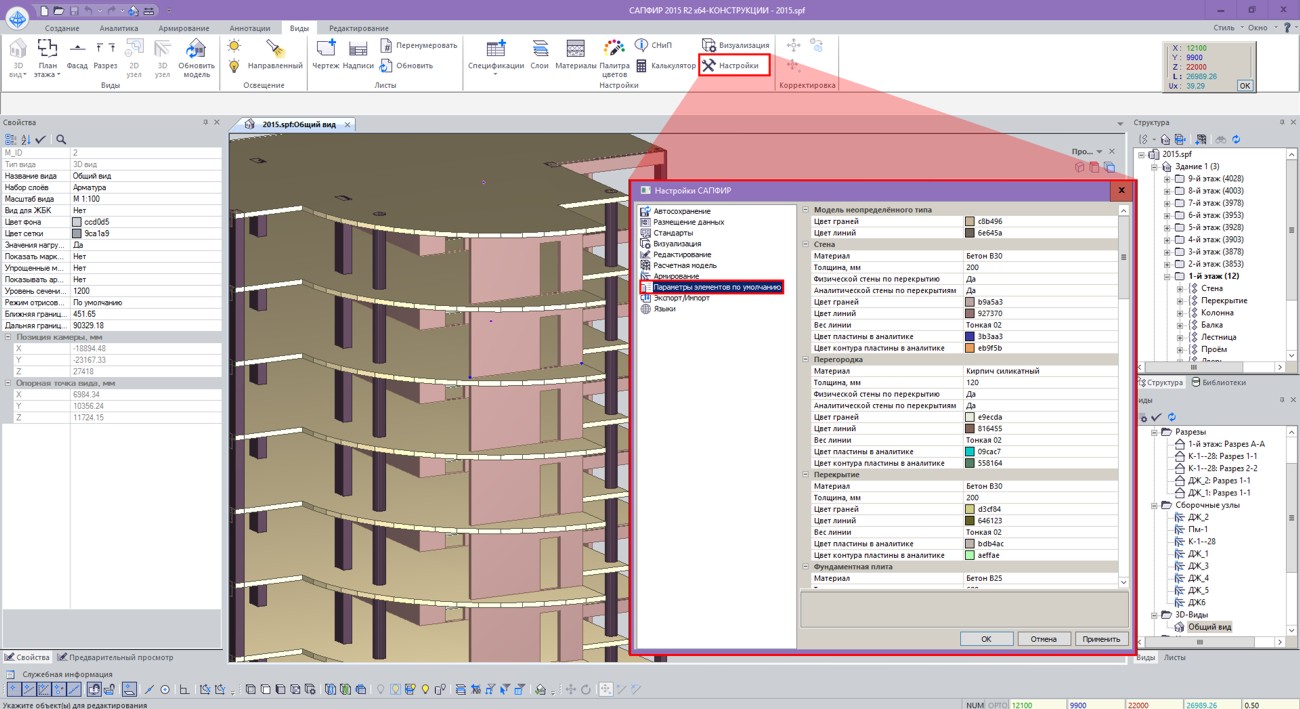 Улучшен алгоритм сбора собственного веса от многослойной стены с несущим слоем. Добавлена проверка модели на ошибки перед копированием этажей. Расширены возможности диалога Служебная информация: множественное выделение строк с использованием клавиш Shift и Ctrl; выбор только четных строк из числа выделенных; приближение к указанному объекту при двойном щелчке по его строке. Реализовано сохранение отредактированной аналитической модели стен при их объединении. Появилась возможность для балок и колонн выбрать аналитическое представление в качестве нагрузки. Расширена функциональность диалога Редактор загружений: при назначении и изменении вида загружения автоматически устанавливаются соответствующие коэффициент надёжности и доля длительности (СНиП 2.01.07-85. Нагрузки и воздействия). Добавлена возможность выполнить автоматическое выравнивание аналитической модели лестницы по плитам. Исправлена ошибка (2015R1), возникающая при записи и чтении библиотеки материалов. ПостроениеПри построении объектов на виде план улучшена привязка к точкам пересечений. Реализовано отображение наклонных балок на плане. Добавлена команда Вставить выделенные объекты на выбранные этажи. 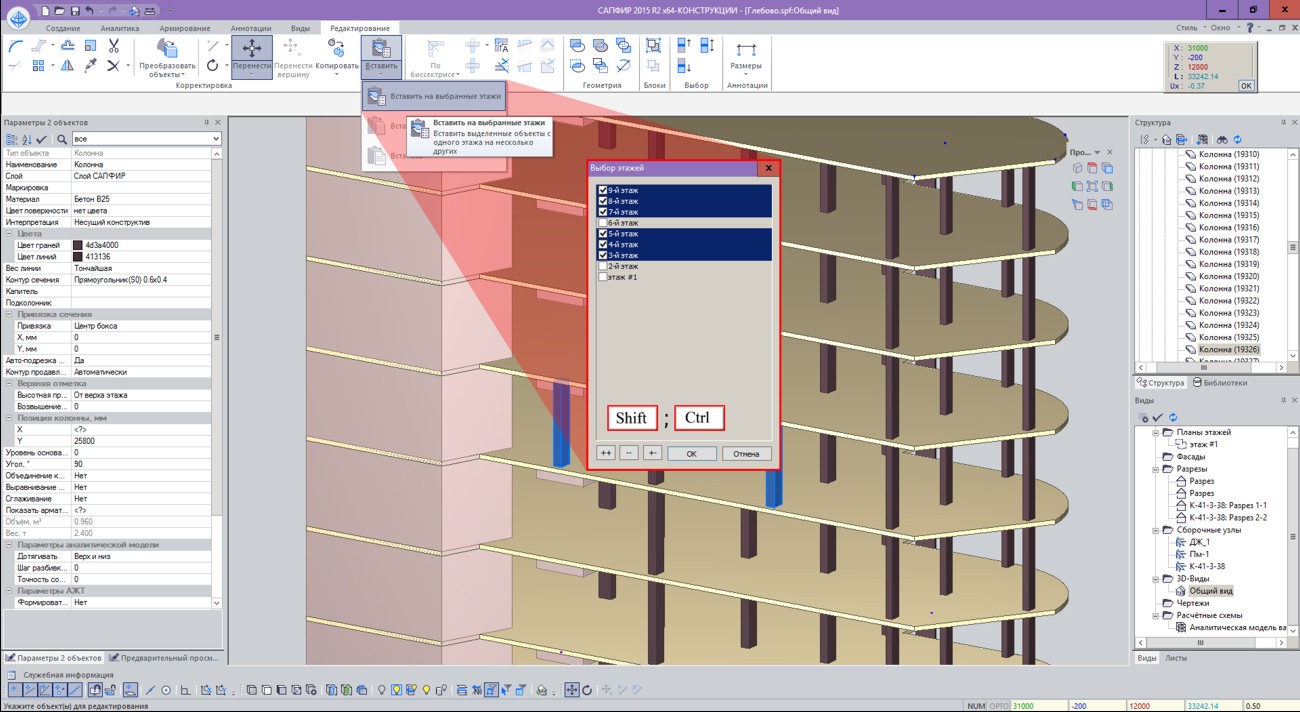 Создана опциональная возможность выполнять выделение без отмены предыдущего (замена нажатия клавиши Shift). Реализована подрезка балок по биссектрисе. На чертежах улучшена функция рассыпания блоков, состоящих из других блоков: составной блок распадается на блоки, затем на объекты, затем на примитивы. ИнтерфейсУлучшена работа камеры отсечения 3D видов. В панель инструментов добавлены кнопки поворота плоскости построения. 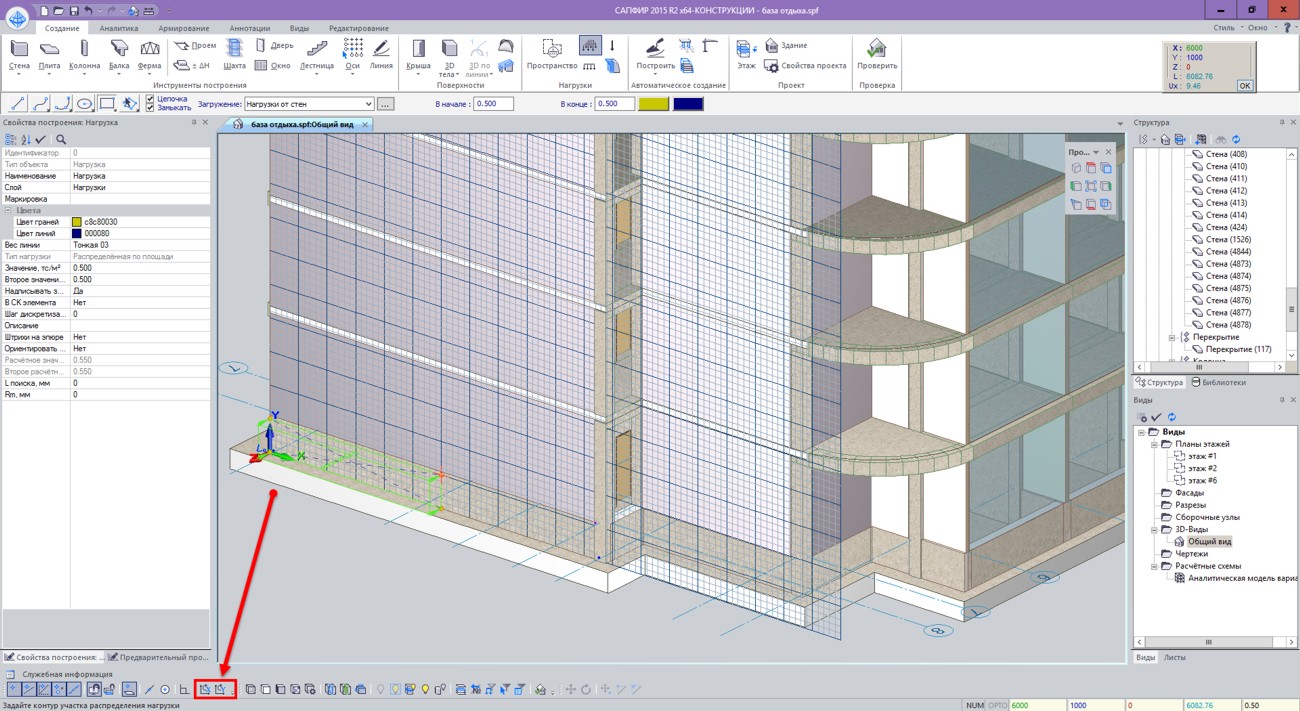 Реализовано отображение свойств текущего вида при отсутствии выделенных объектов или активного инструмента. Добавлена возможность выбора проекции по умолчанию. Создан режим автоматической фрагментации активного этажа. Актуализировано наполнение диалоговых окон Фильтр указывания и Фильтр видимости объектов для видов разных типов. В диалоге Свойства добавлена настройка привязки сечения для колонн и балок. И ряд других усовершенствований: уменьшено количество значащих нулей после запятой, в диалоге Свойства фокус ввода остается на выбранном параметре после нажатия Enter, устранен конфликт при назначении горячих клавиш, реализован поворот проекции по/против ЧС на 90 градусов. Импорт - экспортРазработан комплексный импорт модели из REVIT: выполняется импорт физической модели из IFC файла и аналитической модели из LiraKM с их последующим объединением в одну модель (spf файл). 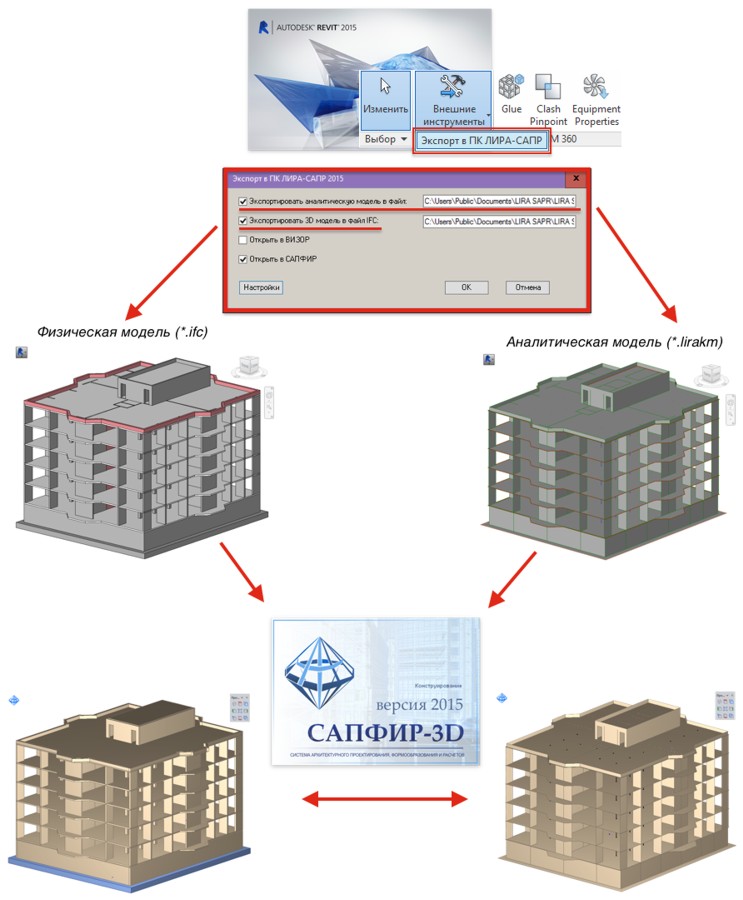 Устранена ошибка экспорта в dxf элементов, находящихся вне этажа на уровне проекта. Расширены возможности импорта поэтажных планов: добавлен импорт одномаршевых лестниц, линейных и точечных нагрузок, штампа нагрузок, нагрузок по всей плоскости плиты (в том числе и отрицательных). Предусмотрены отдельные слои для стен и перегородок. САПФИР-ЖБКВ диалоге Унификация балок добавлена информация об используемых диаметрах арматурных стержней у верхней и нижней граней балки для каждой запроектированной марки. 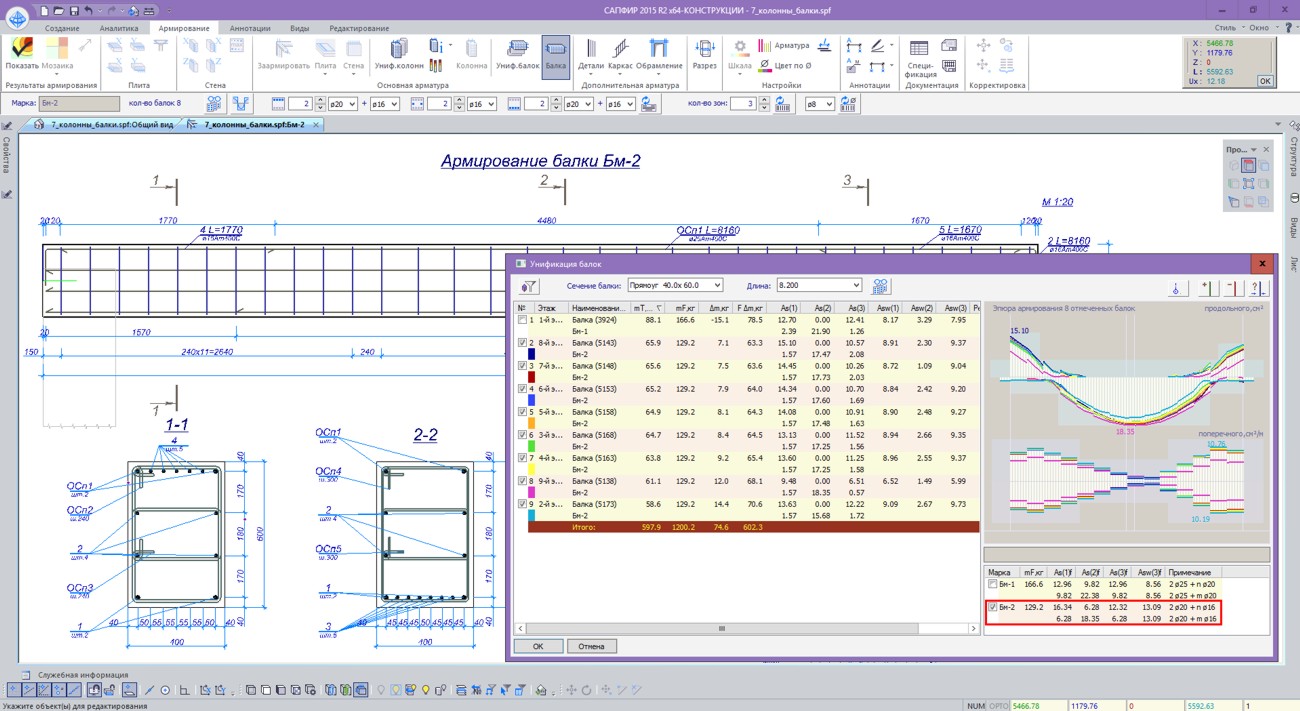 Реализован контроль длины арматурных стержней. Стержни, длина которых превышает значение транспортной длины представлены в спецификации как погонаж, с учетом перерасхода на нахлест. При этом, в окне Служебной информации выводится соответствующее предупреждение с перечнем таких стержней. Добавлена команда Разделить арматурный стержень, которая разбивает указанный стержень на 2 с необходимым нахлестом. 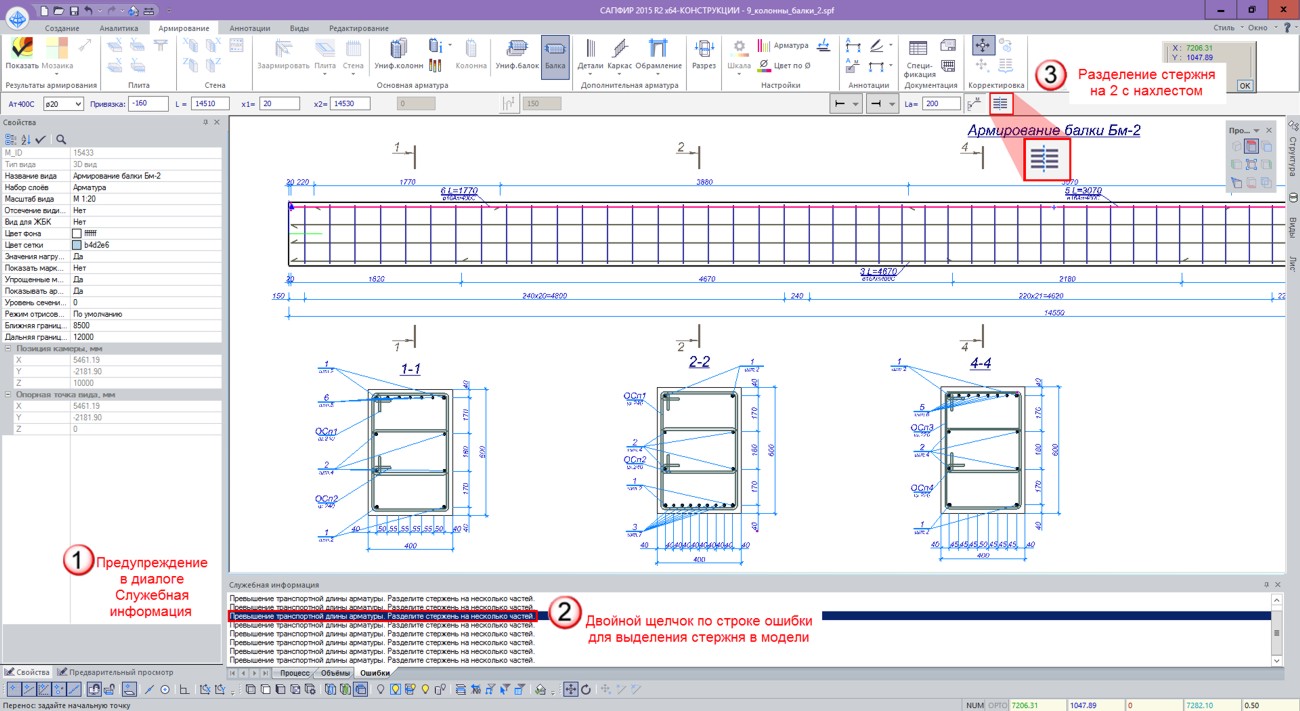 Для балки добавлена возможность создать пакет хомутов с заданным диаметром, шагом и количеством. Создана возможность выбирать угол загиба для начала и конца хомута или шпильки, расположенных в сечении колонны или балки. 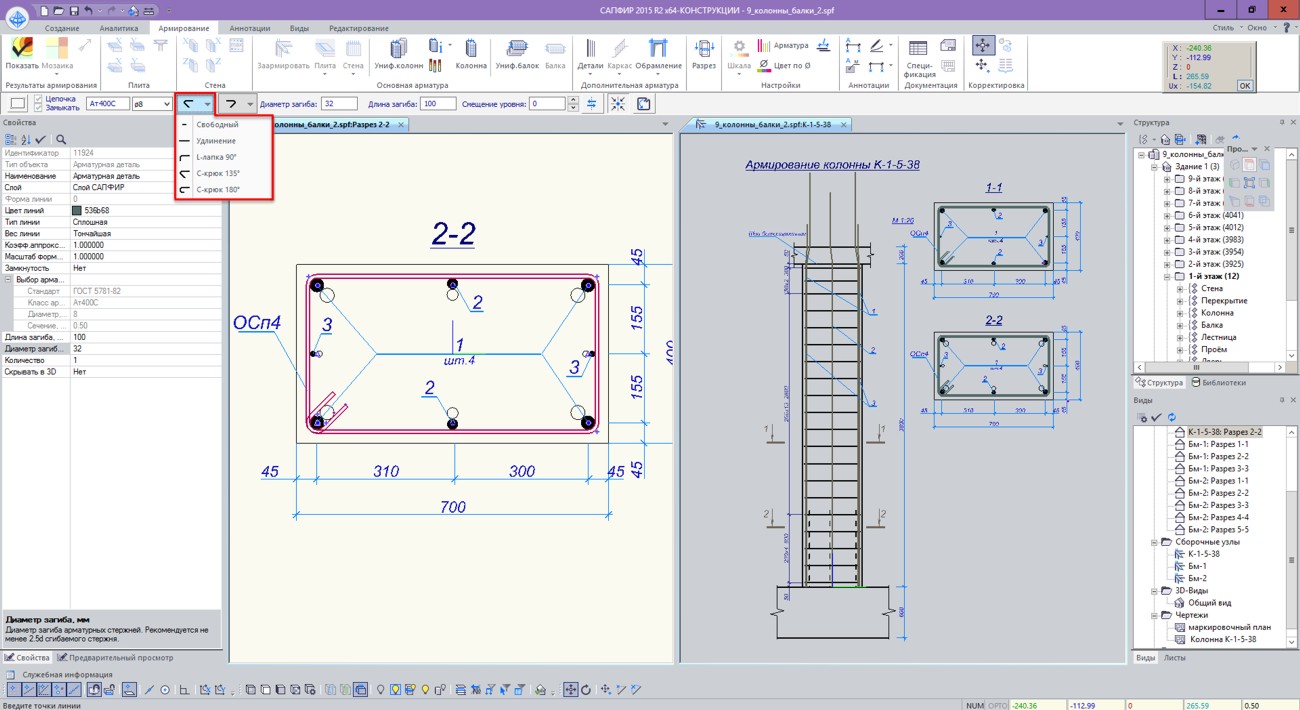 Реализовано автоматическое образмеривание сечения колонны и назначение марок арматурным стержням при создании модели армирования. Улучшена работа на вертикальном сечении диафрагмы: реализовано графическое редактирование зон армирования, добавлена автоматическая маркировка зон и прямых стержней. И ряд других усовершенствований: параметр перерасход на нахлест вынесен в свойства фоновой арматуры плиты, добавлено графическое редактирование шаблонов армирования колонн путём переноса стержней на поперечном сечении колонны, реализована актуализация марок арматурных деталей после корректировки модели армирования балки или колонны. Добавлено электронное издание (pdf) Пример 7. Конструирование монолитных колонн и балок при помощи системы САПФИР-ЖБК. Актуализированы издания (pdf): САПФИР_2015 Учебное пособие и Пример 8. Проектирование монолитной железобетонной диафрагмы при помощи системы САПФИР-ЖБК. Обновлена справочная система. 